Robin’s Homework16th December 2022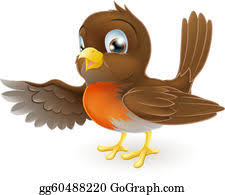 TasksPlease try and complete what you can 😊. If you would like to email your work to me, my email is: c.clarke@carletongreen.lancs.sch.uk Maths – Please practise your addition and subtraction. I have attached some maths colouring sheets for you to practise, please choose the level you are comfortable with (separate attachment). After half term, we will be moving on to money, can you recognise all of your coins?Reading – Read your school reading book at home and ask a grown up to write in your reading record.  Try and read a little bit every night.Times tables - 
Y2’s - Times tables rockstars https://ttrockstars.com/beta/  Please practise your 2s, 5s and 10s.
Y1’s – Login to Numbots IDL- Access IDL 3 times a week. Spelling test will be every Friday Group 3 spelling rule:Short vowel sound, with one consonant – double the consonant and add ‘-ing’
e.g.: put= putting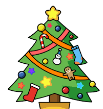 SpellingsGroup 1Group 2Group 3Ship, shin, shop, shut, cash, mash, be, she, was, allWhen, what, which, why, who, where, wheel, time, came, themePutting, shutting, clapping, flapping, swimming, shopping, getting, letting, old, don’tWatch a Christmas film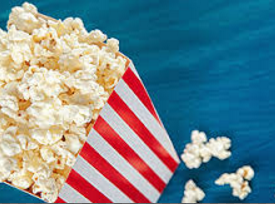 Sing a Christmas song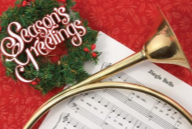 Have a hot chocolate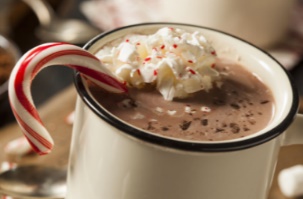 Go to the park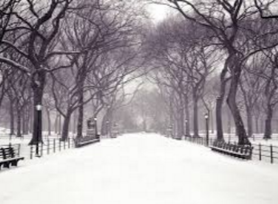 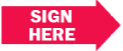 Write an acrostic poem for the word Christmas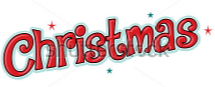 Eat a Brussel sprout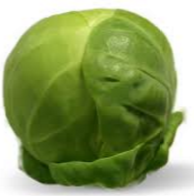 Leave presents out for Santa – Mince pie / Carrot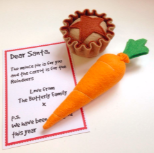 Play with a friend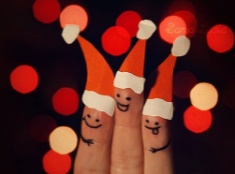 Tell a Christmas joke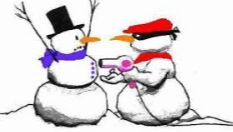 Go for a walk wearing a Christmas jumper or hat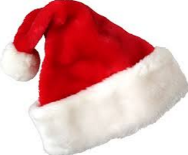 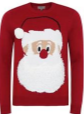 Wish someone a ‘Merry Christmas’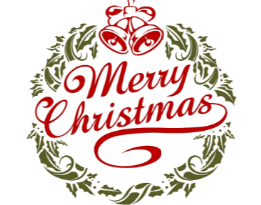 Write a Christmas story including Santa and Rudolph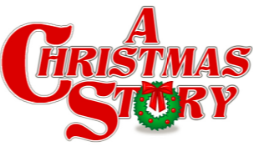 Draw a Christmas picture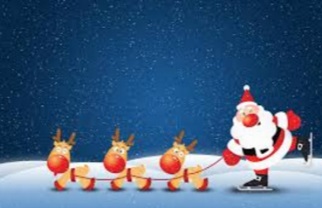 Eat a mince pie or some chocolate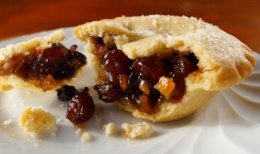 Play a board game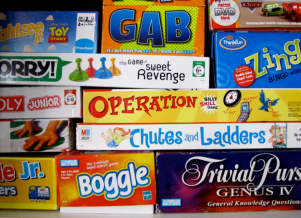 Total Points Scored